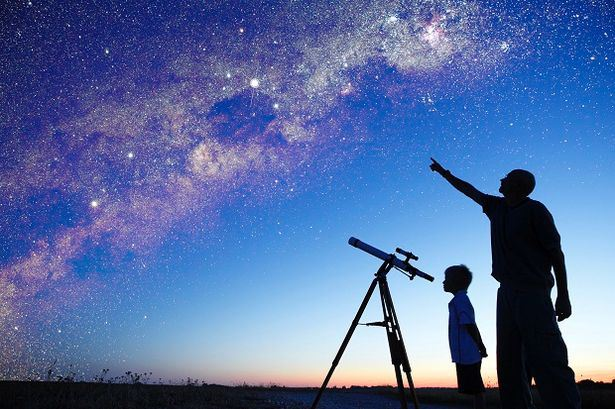 Dark Sky Discovery Weekend 05-06 October 2018Venue: Low Gillerthwaite Field Centre, Ennerdale, Cleator, Cumbria, CA23 3AX (www.lgfc.org.uk) Registered Charity: CC 529193A Milky Way Category Dark Sky SiteFriday 5th - eveningVisitors can settle in and engage in star gazing at their leisure.  You are welcome to bring telescopes to mount in the meadow or around the centre as preferred.Saturday 6th 15.00- 17.00: Starlab (provided by The Science and Technology Facilities Council) will be running 20 minute shows (as required). Starlab is an inflatable planetarium with the latest projection technology. See the stars of the night sky from the comfort of inside the inflatable dome. Shows provided by Alan Brown.15.30 onwards: Telescope Set Up – Alan Brown will be available to help set up telescopes if you need advice.17.00 onwards: Astronomy Speakers for the presentation time slots below: Roger VineChris Darwin 17.00: Astronomy Presentation  18.15: Free homemade soup and traditional Lakeland Parkin provided – donations welcome please. 19.00: Astronomy Presentation  20.15: Star lab/ Star Gazing (weather dependent) Once it is dark: Observing sessions Telescopes will be set up and ready to go. Feel free to set up your own telescope. There will be plenty of people on hand to help if you need it.Note: all timings are weather dependent and times may vary depending on viewing conditions. We will try to give priority to looking at the stars if the evening is on-and-off cloudy.For any last minute updates, please see our Facebook page: https://www.facebook.com/Gillerthwaite/ or telephone Ellen (Warden) on 01946-861229.Interesting web sites:		http://www.darkskydiscovery.org.uk http://www.scopeviews.co.uk/MountWilson60.htmhttp://www.heavens-above.comhttp://www.worldwidetelescope.org/Evening: all are welcome to stay over- please book a bed with the Warden.